Муниципальное дошкольное образовательное учреждение детский сад «Тополёк»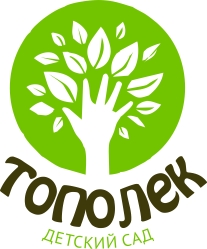 Сценарий спортивного праздника, 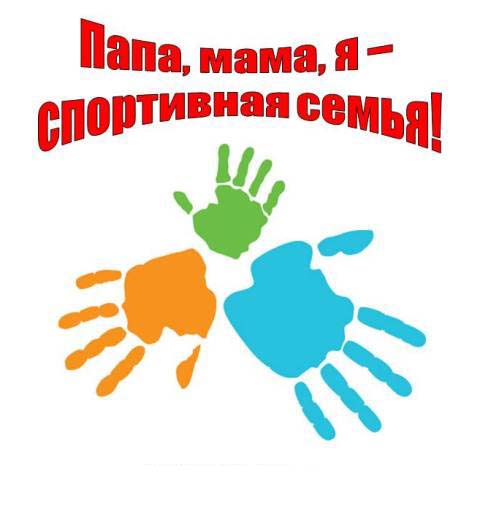 Автор: Медовикова Алевтина Анатольевна, старший воспитательг. Мышкин, 2019 г.Цель: пропаганда здорового образа жизни, приобщение семьи к физкультуре и спорту.Задачи: Образовательные:1. Закрепить умения детей в основных движениях: метание, владение мячом, в прыжках.2.Совершенствовать умения детей в беге по ограниченному пространству.Развивающие:1.Развиваем физические, морально – волевые качества, быстроту реакции, силу, ловкость, выносливость.Воспитательные:1.Воспитание у детей и родителей положительных эмоций от совместного мероприятия; Воспитание взаимовыручки.2.Осуществлять взаимосвязь по физическому воспитанию детей между детским садом и семьей.3.Привлечь детей и их родителей к занятиям физической культурой и спортом. 4.Доставить детям и родителям удовольствие от совместных занятий физкультурой, способствовать развитию положительных эмоций, чувства взаимопомощи.5.Умения и навыки воспитанников в процессе сотрудничества с родителями.СЦЕНАРИЙ спортивного праздника "Мама, папа, я - спортивная семья!"	Под звуки спортивного марша команды заходят в спортивный зал, и строятся в одну шеренгу к жюри. (фанфары) Ведущий:Здравствуйте! Здравствуйте! Здравствуйте!
Сегодня здесь, в спортивном зале
Мы спорт, уменье совместим.
Мы этот славный праздник с Вами
Прекрасным играм посвятим.Мы видим здесь приветливые лица
Спортивный дух мы чувствуем вокруг
У каждого здесь сердце олимпийца
Здесь каждый спорту и искусству друг.Позвольте открыть наш спортивный семейный праздник "Папа, мама, я – спортивная семья!" и представить команды участников наших соревнований.Уважаемые папы – (делают шаг вперед). Вот они перед нами – слегка бодрые, местами подтянутые и даже в чем-то непобедимые, а в чем именно – мы узнаем позже (папы встают на свои места).Уважаемые мамы – (делают шаг вперед. Они всегда в форме. Дают о себе знать постоянные тренировки: плита, бег по магазинам, прополка, стирка, уборка. И даже ежегодные передышки 8 марта не выбивают их из колеи. И мы уверены, что сегодня именно они будут задавать тон своим командам (мамы делают шаг назад).И, наконец, капитаны команд! (дети делают шаг вперед)Это они еще с пеленок долгие годы закаляли постоянными тренировками и объединяли своих родителей в дружескую команду, ставя перед собой все новые задачи: тяжело в учении, легко в бою.Представляем вам судейскую коллегию: ……………………………………….Спортивная часть праздника1 конкурс «Приветствие».Каждая команда представляет название команды, девиз (лозунг) и приветствие.2 конкурс “Веселая переправа”С помощью двух обручей (перекладывая их с место на место) нужно переправиться до фишки, не вступая на пол, обратно бегом. Первый стартует папа, потом мама и ребёнок.Ведущий:3 конкурс "Веселые мячи"Как хорошо, что есть игры на свете,
В которых радость движения с мячом.
Объединяет нас мяч на планете
И зажигает сердца наши огнем.
Внимательно слушайте
Следующее испытание.Первыми начинают папы: обводят мячом кегли до фишек и возвращаются бегом. Мамам и детям необходимо так же как папы обвести кегли .И назад финишировать бегом.Ведущий:4 конкурс "Скок да скок" Что за чудо – скок да скок! 
Гляньте, тронулся мешок!
Эй, хватай его, ловите, 
Поскорей мешок держите!Команды строятся у стартовой линии в колонну и по свистку каждый участник команды на перегонки прыгает в мешке до фишки и возвращается тем же способом, передает эстафету следующему участнику.5 конкурс «Богатыри» (конкурс пап)Каждый папа поднимает гирю весом 16 кг в течение 30 секунд.  Выигрывает тот кто поднимет гирю большее количество раз.Ведущий:6 конкурс «Прыжок в длину с места»Сейчас Вы (команды) должны продемонстрировать свои прыжковые способности, такие физические качества как ловкость, быстроту, гибкость. От ваших личных результатов будет зависеть успех ваших команд. Все команды строятся в колонну по одному в произвольном порядке у общей линии старта. Первые номера прыгают в длину с места, отталкиваясь двумя ногами одновременно. Замер производится по пяткам первого касания пола. Вторые номера прыгают с места приземления первого и т.д. пока команда не допрыгает до финиша. Обратно дружно команда возвращается. 7 конкурс «Удивительные штаны»Папы одевают штаны, мамы и дети заполняют их воздушными шарами, время 30 сек.  и  бегут до фишки и обратно. Выигрывает команда, у которой больше шаров. 8 конкурс «Эстафета»Ведущий:Да, очень славно потрудились,
И видно славно утомились.
Есть у нас одна игра
Вам понравится она,
Выходите на площадку
Стройтесь дружно по порядку.Первыми испытание проходят дети: в ложку положить теннисный мячик и, не уронив добежать до фишки и обратно. Затем испытание проходят мамы: на скакалке проскакать до фишки и обратно. Завершают испытание папы: зажимают мяч между ногами и прыгают  до фишки и обратно.Ведущий:Последний вид соревнований,
Мы завершили и сейчас
Итог всех наших состязаний,
Пусть судьи доведут до нас. (команды для подведения итогов праздника строятся в центре спортивного зала)И вот подводим мы итоги
Какие не были б они,
Пускай спортивные дороги
Здоровьем полнят ваши дни.Для подведения итогов слово предоставляется жюри.
(объявляются итоги в командном зачете спортивного праздника, проводится награждение)Ведущий:Всем спасибо за внимание
За задор и звонкий смех.
За огонь соревнования
Обеспечивай успех.
Вот настал момент прощанья,
Будет краткой наша речь.
Говорим всем – до свиданья,
До счастливых новых встреч!